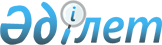 О внесении изменений и дополнений в приказ Министра энергетики Республики Казахстан от 28 июня 2016 года № 292 "Об утверждении Правил выдачи, изменения и погашения квот на выбросы парниковых газов"Приказ и.о. Министра экологии, геологии и природных ресурсов Республики Казахстан от 3 ноября 2020 года № 276. Зарегистрирован в Министерстве юстиции Республики Казахстан 5 ноября 2020 года № 21599
      ПРИКАЗЫВАЮ:
      1. Внести в приказ Министра энергетики Республики Казахстан от 28 июня 2016 года № 292 "Об утверждении Правил выдачи, изменения и погашения квот на выбросы парниковых газов" (зарегистрирован в Реестре государственной регистрации нормативных правовых актов за № 14012, опубликован 5 августа 2016 года в Эталонном контрольном банке нормативных правовых актов Республики Казахстан) следующие изменения и дополнения:
      в Правилах выдачи, изменения и погашения квот на выбросы парниковых газов, утвержденных указанным приказом:
      подпункт 5) пункта 14 изложить в следующей редакции:
      "5) сведения о государственной регистрации (перерегистрации) юридического лица, уполномоченный орган получает из соответствующих государственных информационных систем.";
      подпункт 5 пункта 19 изложить в следующей редакции:
      "5) сведения о государственной регистрации (перерегистрации) юридического лица, уполномоченный орган получает из соответствующих государственных информационных систем.";
      пункт 25 изложить в следующей редакции:
      "25. В случаях, указанных в пункте 24 настоящих Правил, оператор установки подает в уполномоченный орган не ранее 1 апреля, но не позднее 1 октября года, следующего за отчетным, следующие документы:
      1) заявление на изменение объема квот на выбросы парниковых газов по форме, согласно приложению 2 к настоящим Правилам;
      2) верифицированный паспорт установки (в случае введения нового стационарного источника);
      3) валидированный план мониторинга (в случае введения нового стационарного источника);
      4) документ, подтверждающий ввод в эксплуатацию источника от начала года разработки и периода действия Национального плана (в случае введения нового стационарного источника);
      5) расчеты, обосновывающие объем запрашиваемой дополнительной квоты на выбросы парниковых газов (в случае увеличения мощности установки).
      Дополнительный объем квот на выбросы парниковых газов выдается на основе подтвержденных отчетов об инвентаризации парниковых газов за период действующего Национального плана в случае недостатка основного объема квот.
      В случае обращения за дополнительным объемом квот на выбросы парниковых газов за период действия Национального плана, оператор установки подает в уполномоченный орган документы, указанные в настоящем пункте, не ранее 1 апреля, но не позднее 1 июля года, следующего за отчетным.";
      подпункт 3) пункта 31 изложить в следующей редакции:
      "3) сведения о государственной регистрации (перерегистрации) юридического лица оператор государственного реестра получает из соответствующих государственных информационных систем.";
      дополнить пунктом 34-1 следующего содержания:
      "34-1. В случае непредставления отчета об инвентаризации парниковых газов ликвидированным оператором установки, уполномоченный орган принимает решение о переносе неиспользованного объема квот со счета ликвидированного оператора установки на счет Резерва Национального плана";
      пункт 35 изложить в следующей редакции:
      "Уполномоченный орган в течение трех рабочих дней после принятия решения, в случаях, указанных в пунктах 34,34-1 настоящих Правил, уведомляет оператора Государственного реестра о переносе неиспользованного объема квот на выбросы парниковых газов со счета ликвидированного оператора установки на счет резерва объема квот Национального плана.";
      дополнить пунктом 35-1 следующего содержания:
      "35-1. В случае снижения мощности установки, квотируемой на основе применения удельных коэффициентов выбросов парниковых газов, подтвержденной в отчете об инвентаризации парниковых газов за предыдущие отчетные годы, уполномоченный орган по итогам действия периода соответствующего Национального плана изымает соответствующий объем квот в резерв Национального плана за исключением объема квот, перераспределенного между установками одного оператора в соответствии с пунктом 5 статьи 94-2 Кодекса.
      Уполномоченный орган уведомляет оператора установки об изъятии объема квот в течении трех рабочих дней после принятия решения об изъятии, образованного в результате снижения мощности установки. Уполномоченный орган уведомляет оператора государственного реестра в течении трех рабочих дней о необходимости перевода объема квот со счета оператору установки на счет резерва Национального плана с указанием объема квот.";
      приложения 1, 2 и 3 к Правилам изложить в новой редакции согласно приложениям 1, 2 и 3 к настоящему приказу.
      2. Департаменту климатической политики и зеленых технологий Министерства экологии, геологии и природных ресурсов Республики Казахстан в установленном законодательством Республики Казахстан порядке обеспечить:
      1) государственную регистрацию настоящего приказа в Министерстве юстиции Республики Казахстан;
      2) размещение настоящего приказа на интернет-ресурсе Министерства экологии, геологии и природных ресурсов Республики Казахстан;
      3) в течение десяти рабочих дней после государственной регистрации в Министерстве юстиции настоящего приказа представление в Департамент юридической службы Министерства экологии, геологии и природных ресурсов Республики Казахстан сведений об исполнении мероприятий, предусмотренных подпунктами 1) и 2) настоящего пункта.
      3. Настоящий приказ вводится в действие по истечении десяти календарных дней после дня его первого официального опубликования. Заявление на выдачу квот на выбросы парниковых газов по новой установке/для установок субъектов администрирования
      Руководитель _____________________________________________________
             (фамилия, имя и отчество (при его наличии), должность, подпись)
печать (за исключением лиц, являющихся субъектами частного предпринимательства). Заявление на изменение объема квот на выбросы парниковых газов
      Руководитель _______________________________________________________
       (фамилия, имя и отчество (при его наличии), должность, подпись)
печать (за исключением лиц, являющихся субъектами частного предпринимательства). Заявление на погашение квот на выбросы парниковых газов
      Руководитель ____________________________________________________
       (фамилия, имя и отчество (при его наличии), должность, подпись)
Печать (за исключением лиц, являющихся субъектами частного предпринимательства).
					© 2012. РГП на ПХВ «Институт законодательства и правовой информации Республики Казахстан» Министерства юстиции Республики Казахстан
				
      Исполняющий обязанности министра экологии, 
геологии и природных ресурсов Республики Казахстан 

С. Брекешев
Приложение к приказу 1
Қазақстан Республикасы
Экология, геология және табиғи
ресурстар министрі міндетін атқарушысының
2020 жылғы 3 қарашасы № 276Приложение 1 к Правилам
выдачи, изменения и погашения
квот на выбросы
парниковых газовФорма
1. Наименование оператора установки/квотируемого субъекта администрирования
2. Общие сведения:

2.1. Юридический адрес

2.2. Индивидуальный идентификационный номер (ИИН) или бизнес-идентификационный номер (БИН)

2.3. Контактные телефоны, факс, электронная почта
3. Сектор экономики, к которому относится установка, подпадающая под требования по квотированию выбросов парниковых газов (код и название) по общему классификатору видов экономической деятельности
4. Объем запрашиваемой квоты на выбросы парниковых газов из резерва объема квот на период действия Национального плана:
В том числе объем запрашиваемой квоты на выбросы парниковых газов на отчетный год:
5. Период действия Национального плана
с " "___ 20___ годапо " "___ 20__ года
Отчетный год, на который предназначается объем запрашиваемой квоты на выбросы парниковых газов:
6. К заявке прилагаются следующие документы:
1) Верифицированный паспорт установки (оригинал);

2) валидированный план мониторинга; выбросов парниковых газов (оригинал);Приложение 2 к приказуПриложение 2 к Правилам
выдачи, изменения и погашения
квот на выбросы
парниковых газовФорма
1. Наименование оператора установки
2. Общие сведения:

2.1. Юридический адрес

2.2. Индивидуальный идентификационный номер (ИИН) или бизнес-идентификационный номер (БИН)

2.3. Контактные телефоны, факс, электронная почта
3. Вид экономической деятельности, согласно Общему классификатору видов экономической деятельности, к которому относится установка, подпадающая под требования по квотированию выбросов парниковых газов (код и название)
4. Объем квот, установленный согласно действующему Национальному плану:
5. Дополнительный объем квот:
6. Общий объем квот с учетом дополнительного объема квот
7. Причина запроса изменения объема квот (отметить необходимое):
7.1. Увеличение мощности установки
7.2. Введение нового стационарного источника выбросов парниковых газов, технологически связанного с установкой
8. Отчетный год, на который запрашивается дополнительный объем квот на выбросы парниковых газов
9. К заявлению прилагаются следующие документы:
1) верифицированный паспорт установки (в случае введения нового стационарного источника);

2) валидированный план мониторинга выбросов парниковых газов (в случае введения нового стационарного источника);

3) документ, подтверждающий ввод в эксплуатацию источника от начала года разработки и периода действия Национального плана (в случае введения нового стационарного источника);

4) расчеты, обосновывающие объем запрашиваемой дополнительной квоты на выбросы парниковых газов (в случае увеличения мощности).
Наименование ______________
Адрес_______Телефон______Электронный адрес_________
Исполнитель ________________
(фамилия, имя и отчество (при его наличии)),

подпись)______Телефон______
Руководитель_____________

Главный бухгалтер ___________
(фамилия, имя и отчество (при его наличии)),______________подпись)______Приложение 3 к приказуПриложение 3 к Правилам
выдачи, изменения и погашения
квот на выбросы
парниковых газовФорма
1. Наименование оператора установки
2. Общие сведения:

2.1. Юридический адрес

2.2. Индивидуальный идентификационный номер (ИИН) или бизнес-идентификационный номер (БИН)

2.3. Контактные телефоны, факс, электронная почта
3. Сектор экономики, к которому относится установка, подпадающая под требования по квотированию выбросов парниковых газов (код и название) по общему классификатору видов экономической деятельности
4. Общий объем погашаемой квоты на выбросы парниковых газов
___ тонн
4.1. Единицы квот, приобретенные для погашения
____ тонн
4.2. Единицы внутреннего сокращения выбросов
____ тонн
4.3. Дополнительный объем единиц квот
____ тонн
5. Отчетный год
20__ год